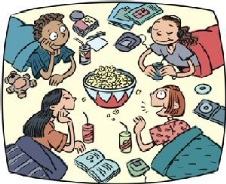 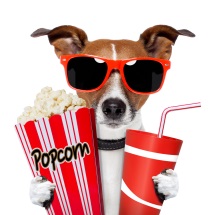 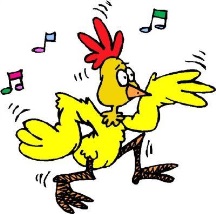 VECKOBREV V.12Jag säger bara att så här nära lov skulle jag också velat ha när jag gick i skolan ;) Det är alltså bara fyra dagar nästa vecka och sen kör vi lov igen. Såhär veckan efter lov så blir det oftast lite pratigt, kanske framförallt på måndagen, man måste ju ta igen en vecka med kompisarna och berätta om man gjort något. Vi har arbetat på som vanligt. Femmorna skriver argumenterande text och sexorna fortsätter med sin skoltidning. I so arbetar femmorna på med religion och även där arbetar sexorna med skoltidningen. Vi har inte haft någon idrott denna vecka och nästa vecka kommer vi att på både onsdag och torsdag ha teori i idrott så inget ombyte krävs. Eleverna har bara matteläxa, tio minuter om dagen, resten av läxorna utgår på grund av lov.Vi hade en underbar dag i Järvsö trots lite brist på sol och lite blåsigt väder. Alla verkade vara väldigt nöjda med dagen. Vi hade dagen innan utelektion för det var så underbart och soligt väder (finns att se på bloggen) så jag hade i alla fall hoppats på lite mer sol i Järvsö, men eftersom vi är solstrålar allihopa så kompenserade vi detta ;)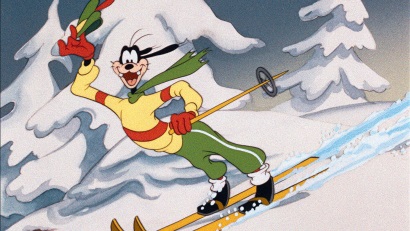 På onsdag slutar alla elever som vanligt, vi återsamlas här klockan 18.00 för övernattning. Eleverna får ha med sig valfritt att äta på, de får också ha telefon men inte dator eller paddor. Dagen efter är det skoldag och eleverna får frukost här på morgonen, vi slutar som vanligt klockan 14.00 men om det är föräldrar som ska hämta saker kan det vara bra att komma lite tidigare. Hoppas att det blir minst lika kul som förra gången. Att sova här är absolut inte obligatoriskt, man väljer själv. Om man inte vill är det dock roligt om man vill komma och vara med på kvällen och sen återansluta på morgonen klockan 8.00.Viktiga nummer:Sjukanmälan till skolan görs på 0270420166Automatisk sjukanmälan görs på 0515-777617 (kom ihåg att sjukanmäla varje sjukdag).(Ni får gärna skicka ett sms till mig vid sjukdom också/eller)Skolmobilen 0727043948Skolsköterska Kerstin 0702194683